An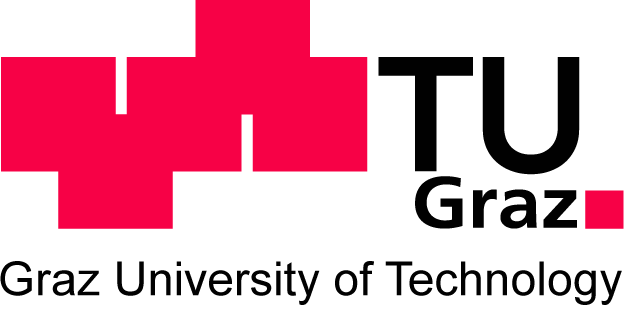 Forschungs- & Technologie-HausMandellstraße 9/II, 8010 Graze-mail: ft-haus@tugraz.at, Fax. 0316 873 106032Bewerbungsformular für ein WKO-ForschungsstipendiumStudierende:rBitte machen Sie detaillierte Angaben. Sollte es für ein Feld keine Antwort geben, lassen Sie das betreffende Feld frei. Bewerbungsschluss ist für das Studienjahr 2023/2024 der 20. Oktober 2023. Bei Fragen zum Bewerbungsformular wenden Sie sich bitte per E-Mail an forschungsstipendien@wkstmk.at. Erforderliche BeilagenLebenslauf der Bewerberin/des Bewerbers(tabellarisch)Foto der Bewerberin/des Bewerbers (als JPG- oder PNG-Datei)Inhaltliche Darstellung (Beschreibung) der Diplom-/Masterarbeit (max. 1 Seite)Unterzeichnete Einverständniserklärung der Bewerberin/des BewerbersUnterstützungserklärung der Betreuerin/des Betreuers bzw. der Betreuer/innenUnterstützungserklärung der Kooperationspartnerin/des Kooperationspartners, sofern im Rahmen der Diplom-/Masterarbeit eine Kooperation mit Dritten (insb. Unternehmen) besteht TeilnahmebedingungenHiermit bewerbe ich mich um ein Forschungsstipendium der WKO Steiermark für meine (laufende) Master- bzw. Diplomarbeit, die im Studienjahr 2022/2023 begonnen wurde. Ich nehme zur Kenntnis, dass die Vergabe des Stipendiums im Rahmen der Privatwirtschaftsverwaltung durch eine Fachjury bestehend aus drei Vertreter:innen der WKO Steiermark und je einem/r Vertreter:in der beteiligten Universitäten bzw. Fachhochschulen der Steiermark erfolgt. Ein Rechtsanspruch auf ein Forschungsstipendium besteht nicht. Die Vergabe ist von der sozialen Bedürftigkeit der sich bewerbenden Person unabhängig. Im Falle der Zuerkennung des Stipendiums strebe ich es an, meine gegebenenfalls noch in Ausarbeitung befindliche Abschlussarbeit in einem angemessenen Zeitraum zur Beurteilung einzureichen. Ich verpflichte mich darüber hinaus dazu, für Foto- und Videoaufnahmen über meine zur Beurteilung eingereichte Abschlussarbeit im Rahmen von Veranstaltungen zur Verfügung zu stehen. Diese werden einerseits zur Berichterstattung in Printmedien verwendet und allenfalls auch in (sozialen) Medien, digitalen und analogen Publikationen und auf Webseiten der Wirtschaftskammerorganisation und der beteiligten Hochschulen veröffentlicht. Im Falle der Zuerkennung des Stipendiums verpflichte ich mich dazu, der WKO Steiermark bzw. der im Zusammenhang mit ihr stehenden Einheiten (insbesondere Fachorganisationen) für Zwecke der Öffentlichkeitsarbeit eine unentgeltliche, aber nicht ausschließliche Werknutzungsbewilligung hinsichtlich sämtlicher für diese Zwecke relevanter Werknutzungsarten an den von mir ausgesuchten Textteilen und Abbildungen meiner Diplom-/Masterarbeit einzuräumen, die daher z.B. auch (vor allem zwecks mediengerechter Aufbereitung) ohne Rücksprache mit mir angepasst werden können. Gleichzeitig garantiere ich, dass an diesen Textteilen und Abbildungen keine dem im Wege stehenden Rechte Dritter bestehen und durch die obgenannte Rechteeinräumung in keine Rechte Dritter eingegriffen wird. Wenn seitens der WKO Steiermark bzw. im Zusammenhang mit ihr stehenden Einheiten (insbesondere Fachorganisationen) Interesse an einer darüber hinausgehenden Nutzung besteht, erkläre ich mich grundsätzlich bereit, im Anlassfall eine entsprechende Nutzungsvereinbarung auszuverhandeln. Dazu bin ich nicht verpflichtet, soweit dies im Widerspruch zu Rechten Dritter, insbesondere Unternehmungen, im Zusammenhang mit meiner Diplom-/Masterarbeit steht.Im Falle des Abbruches der Ausarbeitung der Abschlussarbeit habe ich dies unverzüglich meiner Betreuerin/meinem Betreuer sowie der Vizerektorin für Forschung im Wege des Forschungs- & Technologie-Hauses schriftlich mitzuteilen, da die Zahlung des Stipendiums eingestellt wird und allfällige bereits erhaltene Teilbeträge unverzüglich zurückzuzahlen sind. Ein Betreuerwechsel führt zum Verlust des Stipendiums. Die Angabe unrichtiger Daten im Zuge der Bewerbung kann zum Ausschluss von der Teilnahme führen. Einverständniserklärung und DatenschutzIch bin mir bewusst, dass meine persönlichen Daten (Name, Fotos, Videos, Mailadresse, Postadresse, Telefonnummer) im Rahmen der Durchführung und Prämierung des WKO-Forschungsstipendienprogrammes der WKO Steiermark (Veröffentlichungskanäle z.B.: Online-Medien, Print-Medien, Social Media Kanäle in Form von Videos und Fotos), zur Vernetzung unter den einzelnen involvierten Personen bzw. Personengruppen (steirische Hochschulen und Medien) und der mit dem Videodreh für die Abschlussveranstaltung beauftragten Firma weitergegeben und veröffentlicht werden.InformationszusendungenDie WKO Steiermark möchte die Stipendiaten und Stipendiatinnen auch nach Abschluss des WKO-Forschungsstipendienprogrammes über aktuelle Events und Aktivitäten auf dem Laufenden halten. Damit Ihnen die WKO Steiermark diese Informationen übermitteln darf, ist eine ausdrückliche Zustimmung zur Kontaktaufnahme erforderlich.Ich stimme zu, dass ich von der Wirtschaftskammer Steiermark auch nach Abschluss des WKO-Forschungsstipendienprogrammes elektronische Post und Informationen, z.B. in Form eines Newsletters, sonstigen Mailings oder postalischen Aussendungen, zur Teilnahme an Events oder auch gemeinsamen Projekten, erhalten will. Datenschutzerklärung der WKO SteiermarkIhre Daten werden für sieben Jahre nach Ende des WKO-Forschungsstipendienprogrammes aufbewahrt. Nach geltendem Recht sind Sie unter anderem berechtigt, (i) zu überprüfen, ob und welche personenbezogenen Daten wir über Sie gespeichert haben und Kopien dieser Daten zu erhalten, (ii) die Berichtigung, Ergänzung, oder das Löschen der personenbezogenen Daten, die falsch sind oder nicht rechtskonform verarbeitet werden, zu verlangen, (iii) von uns zu verlangen, die Verarbeitung der personenbezogenen Daten einzuschränken, (iv) unter bestimmten Umständen der Verarbeitung der personenbezogenen Daten zu widersprechen oder die für das Verarbeiten allfällige zuvor gegebene Einwilligung zu widerrufen, wobei ein solcher Widerruf die Rechtmäßigkeit der Verarbeitung bis zum Widerruf unberührt lässt (v) Datenübertragbarkeit zu verlangen, (vi) die Identität von Dritten, an welche die personenbezogenen Daten übermittelt werden, zu kennen und (vii) bei der Datenschutzbehörde Beschwerde zu erheben. Sollten Sie zu der Verarbeitung der personenbezogenen Daten Fragen oder Anliegen haben, wenden Sie sich bitte an uns unter Verwendung folgender Kontaktdaten:Wirtschaftskammer SteiermarkInstitut für Wirtschafts- und StandortentwicklungKörblergasse 111-113, 8010 GrazT: +43 (0) 316 601-796E: forschungsstipendien@wkstmk.at Unterstützungserklärung Betreuer:inSollte die zur Beurteilung eingereichte Diplom-/Masterarbeit von mehr als einer Person betreut werden, wird darum gebeten, diese Unterstützungserklärung je Betreuer/in auszufüllen. Bei Fragen wenden Sie sich bitte per E-Mail an forschungsstipendien@wkstmk.at. Hiermit unterstütze ich diese Bewerbung ausdrücklich und bestätige, dass diese Arbeit von mir betreut und unter meiner Anleitung erstellt wird. Weiters nehme ich zur Kenntnis, dass die meinem Institut im Falle eines positiven Juryentscheids gewährte Förderung bei Abbruch meiner Betreuung zurückzuzahlen ist. Datenschutzerklärung der WKO SteiermarkIch bin mir bewusst, dass ich von der Wirtschaftskammer Steiermark und den involvierten Hochschulen für die Abwicklung des WKO-Forschungsstipendienprogrammes zu Informations- und Organisationszwecken (z.B. Einladungen) kontaktiert werde (E-Mail, Post, Telefon etc.).Ihre Daten werden für sieben Jahre nach Ende des WKO-Forschungsstipendienprogrammes aufbewahrt. Nach geltendem Recht sind Sie unter anderem berechtigt, (i) zu überprüfen, ob und welche personenbezogenen Daten wir über Sie gespeichert haben und Kopien dieser Daten zu erhalten, (ii) die Berichtigung, Ergänzung, oder das Löschen der personenbezogenen Daten, die falsch sind oder nicht rechtskonform verarbeitet werden, zu verlangen, (iii) von uns zu verlangen, die Verarbeitung der personenbezogenen Daten einzuschränken, (iv) unter bestimmten Umständen der Verarbeitung der personenbezogenen Daten zu widersprechen oder die für das Verarbeiten allfällige zuvor gegebene Einwilligung zu widerrufen, wobei ein solcher Widerruf die Rechtmäßigkeit der Verarbeitung bis zum Widerruf unberührt lässt (v) Datenübertragbarkeit zu verlangen, (vi) die Identität von Dritten, an welche die personenbezogenen Daten übermittelt werden, zu kennen und (vii) bei der Datenschutzbehörde Beschwerde zu erheben. Sollten Sie zu der Verarbeitung der personenbezogenen Daten Fragen oder Anliegen haben, wenden Sie sich bitte an uns unter Verwendung folgender Kontaktdaten:Wirtschaftskammer SteiermarkInstitut für Wirtschafts- und StandortentwicklungKörblergasse 111-113, 8010 GrazT: +43 (0) 316 601-796E: forschungsstipendien@wkstmk.at Unterstützungserklärung Kooperationspartner:inSollte die zur Beurteilung eingereichte Diplom-/Masterarbeit in Kooperation mit Dritten, z.B. im Auftrag eines Unternehmens, erstellt werden, ist seitens der Kooperationspartnerin/des Kooperationspartners eine Unterstützungserklärung notwendig. Bei Fragen wenden Sie sich bitte per E-Mail an forschungsstipendien@wkstmk.at. Hiermit bestätige ich, dass diese Bewerbung mit uns abgestimmt ist und von uns ausdrücklich unterstützt wird.Datenschutzerklärung der WKO SteiermarkIch bin mir bewusst, dass ich von der Wirtschaftskammer Steiermark und den involvierten Hochschulen für die Abwicklung des WKO-Forschungsstipendienprogrammes zu Informations- und Organisationszwecken (z.B. Einladungen) kontaktiert werde (E-Mail, Post, Telefon etc.).Ihre Daten werden für sieben Jahre nach Ende des WKO-Forschungsstipendienprogrammes aufbewahrt. Nach geltendem Recht sind Sie unter anderem berechtigt, (i) zu überprüfen, ob und welche personenbezogenen Daten wir über Sie gespeichert haben und Kopien dieser Daten zu erhalten, (ii) die Berichtigung, Ergänzung, oder das Löschen der personenbezogenen Daten, die falsch sind oder nicht rechtskonform verarbeitet werden, zu verlangen, (iii) von uns zu verlangen, die Verarbeitung der personenbezogenen Daten einzuschränken, (iv) unter bestimmten Umständen der Verarbeitung der personenbezogenen Daten zu widersprechen oder die für das Verarbeiten allfällige zuvor gegebene Einwilligung zu widerrufen, wobei ein solcher Widerruf die Rechtmäßigkeit der Verarbeitung bis zum Widerruf unberührt lässt (v) Datenübertragbarkeit zu verlangen, (vi) die Identität von Dritten, an welche die personenbezogenen Daten übermittelt werden, zu kennen und (vii) bei der Datenschutzbehörde Beschwerde zu erheben. Sollten Sie zu der Verarbeitung der personenbezogenen Daten Fragen oder Anliegen haben, wenden Sie sich bitte an uns unter Verwendung folgender Kontaktdaten:Wirtschaftskammer SteiermarkInstitut für Wirtschafts- und StandortentwicklungKörblergasse 111-113, 8010 GrazT: +43 (0) 316 601-796E: forschungsstipendien@wkstmk.at Persönliche Daten:Familienname:Vorname(n): Akademischer Grad:vorangestellte Titel:nachgestellte Titel: Postadresse:
Straße, Hausnummer, PLZ und Ort E-Mail: Telefon:Bankverbindung: IBAN:BIC:Studiendaten: Matrikel Nr.: Studienkennzahl:Studium: 
Diplom-, Master- oder LehramtsstudiumDiplom: Master: Lehramt (UF): Diplom-/Mastarbeit: (Arbeits-)Titel der Diplom-bzw. Masterarbeit:Drei Schlagworte zur Diplom- bzw. Masterarbeit:Kooperationspartner/in: Auszufüllen, sofern im Rahmen der Diplom- bzw. Mastarbeit eine Kooperation mit Dritten (insb. Unternehmen) besteht.Ort, DatumUnterschrift Studierende:rBetreuer/in:Familienname:Vorname(n): Akademischer Grad:vorangestellte Titel:nachgestellte Titel: Institut/Studiengang:Postadresse:
Straße, Hausnummer, PLZ und Ort E-Mail: Telefon:Ort, DatumUnterschrift Betreuer:inKooperationspartner/in:Unternehmen/Institution:Kontaktperson: Name:Vorname(n): Akademischer Grad:vorangestellte Titel:
nachgestellte Titel: Postadresse:
Straße, Hausnummer, PLZ und Ort E-Mail: Telefon:Ort, DatumUnterschrift & Unternehmensstempel Kooperationpartner:in